Сумська міська радаВиконавчий комітетРІШЕННЯвід 22.11.2022 №  511Беручи до уваги необхідність належного виконання перевізниками договірних зобов’язань та спроможність перевізників їх виконувати в умовах дії воєнного стану в Україні, з метою забезпечення мешканців Сумської міської територіальної громади  послугами з перевезення пасажирів на міських автобусних маршрутах загального користування в м. Суми, відповідно до статті 7 Закону України «Про автомобільний транспорт» та п. 41 постанови Кабінету Міністрів України від 3 грудня 2008 р. № 1081 «Про затвердження Порядку проведення конкурсу з перевезення пасажирів на автобусному маршруті загального користування» (зі змінами), керуючись підпунктом 12 пункту «а» частини першої статті 30 та частиною першою статті 52 Закону України «Про місцеве самоврядування в Україні», Виконавчий комітет Сумської міської ради ВИРІШИВ:1. Внести зміни до рішення виконавчого комітету Сумської міської ради від 29.04.2022 № 112 «Про продовження терміну дії договорів про організацію перевезення пасажирів на міських автобусних маршрутах загального користування в м. Суми» (зі змінами), а саме:1.1. У пункті 2 рішення словосполучення «до проведення конкурсу з перевезення пасажирів на міських та приміських автобусних маршрутах загального користування у межах території Сумської міської територіальної громади на зазначених у договорах маршрутах» замінити на словосполучення наступного змісту: «протягом строку дії відповідного указу Президента України про введення воєнного стану на території України.».1.2. Доповнити рішення пунктом 5 наступного змісту:«5. У випадку продовження строку дії воєнного стану в Україні, термін дії договору про організацію перевезення пасажирів на міських автобусних маршрутах загального користування в м. Суми може бути подовжено на відповідний період за рішенням Організатора перевезень – Виконавчого комітету Сумської міської ради з урахуванням роботи автомобільного перевізника протягом попереднього періоду дії договору.».1.3. Пункт 5 рішення вважати пунктом 6.2. Рішення набирає чинності з дня його офіційного оприлюднення.Міський голова                                                                                  О.М. ЛисенкоЯковенко, 700-667Розіслати: Павлик Ю.А., Яковенку С.В. 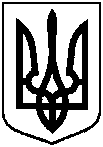 Про внесення змін до рішення виконавчого комітету Сумської міської ради від 29.04.2022 № 112 «Про продовження терміну дії договорів про організацію перевезення пасажирів на міських автобусних маршрутах загального користування в м. Суми» (зі змінами)